Algebra 2 – Quiz on Inverses				Name ____________________1.  Fill in the table so it represents the inverse of f(x).2.  Find the inverse of f(x).  Then graph both functions on the same grid.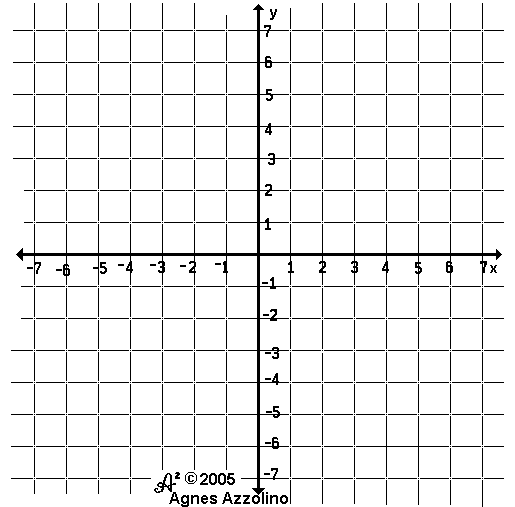 	f(x) = 2x – 1 3.  Find the inverse of g(x).  Then graph both functions on the same grid.	g(x) =  ½ x2  4.  Find the inverse of h(x).  Then graph both functions on the same grid. 	h(x) = 0.5x3  5.  Find the inverse of f(x) = ¼ x + 36.  Find the inverse of g(x) = 1/5 x2  7.  Find the inverse of h(x) = – 3x3 E.C.  Pick problem 5, 6, or 7 and prove algebraically they are inverses of each other. x123456y24681012xy